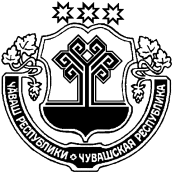 О признании утратившими силу некоторых постановлений администрации Шумерлинского районаВ соответствии с постановлением администрации Шумерлинского района Чувашской Республики от 11.02.2019 г. № 61 «Об утверждении рекомендуемого перечня услуг, предоставляемых органами местного самоуправления на территории Шумерлинского района»Администрация Шумерлинского района  п о с т а н о в л я е т: 1. Признать утратившими силу следующие постановления администрации Шумерлинского района:- от 05.09.2017 № 466 «Об утверждении Административного регламента администрации Шумерлинского района  предоставления муниципальной услуги «Предоставление информации об организации общедоступного и бесплатного начального общего, основного общего, среднего общего образования в муниципальных бюджетных общеобразовательных учреждениях Шумерлинского района»»;- от 05.09.2017 № 467 «Об утверждении Административного регламента администрации Шумерлинского района  предоставления муниципальной услуги «Организация предоставления общедоступного и бесплатного начального общего, основного общего, среднего общего образования по основным общеобразовательным программам»».2. Настоящее постановление вступает в силу после его официального опубликования в печатном издании «Вестник Шумерлинского района» и подлежит размещению на официальном сайте Шумерлинского района в сети Интернет.Глава администрацииШумерлинского района  					                                       Л.Г. РафиновЧĂВАШ  РЕСПУБЛИКИЧУВАШСКАЯ РЕСПУБЛИКА ÇĚМĚРЛЕ РАЙОНĚН АДМИНИСТРАЦИЙĚ  ЙЫШĂНУ07.08.2020   № 363 Çěмěрле хулиАДМИНИСТРАЦИЯШУМЕРЛИНСКОГО РАЙОНА ПОСТАНОВЛЕНИЕ07.08.2020   № 363 г. Шумерля